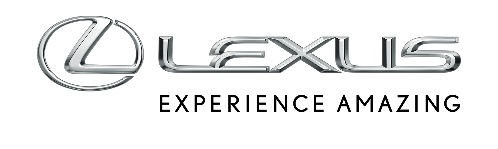 8 MAJA 2023LEXUS NX NAJPOPULARNIEJSZYM MODELEM MARKI W KWIETNIU 2023 ROKUW kwietniu w Polsce zarejestrowano 913 samochodów Lexusa (+127 procent)3533 rejestracji od początku 2023 roku (+161 procent)NX drugim najpopularniejszym samochodem premium w Polsce w 2023 rokuSUV-y i crossovery stanowią 88 procent przedaży marki w PolsceOd stycznia do kwietnia 2023 roku zarejestrowano w Polsce 3533 samochody Lexusa. To wzrost o 161 procent w porównaniu z analogicznym okresem roku ubiegłego. Marka ma 10,5 procent udziału w klasie premium (wzrost o 6 p.p.). Największy udział w rejestracjach Lexusa w Polsce mają SUV-y i crossovery – 88 procent.Lexus NX drugim najczęściej rejestrowanym samochodem premiumNajpopularniejszym Lexusem w Polsce w 2023 roku jest model NX. W kwietniu na drogi wyjechało 401 egzemplarzy, aż o 255 procent więcej niż w tym samym miesiącu roku 2022. Od 1 stycznia do kwietnia tego roku zarejestrowano 1529 NX-ów. Zarówno wyniki miesięczne, jak i od początku roku dają Lexusowi NX drugie miejsce w klasie premium oraz drugą lokatę w segmencie D-SUV Premium. Oszczędne i niezawodne napędy hybrydowe (klasyczny NX 350h oraz hybryda plug-in NX 450h+), doskonała jakość wykonania, intuicyjne i szybkodziałające multimedia, a także bogate wyposażenie standardowe wpływające na komfort pasażerów to największe atuty bestsellera Lexusa, który ma 15,2 procent udziału wśród aut tej wielkości.Wzrost rejestracji RX-a o 188 procent Najnowsza, piąta generacja Lexusa RX jest w tym roku jednym z najpopularniejszych modeli z konkurencyjnego segmentu E-SUV Premium. W kwietniu na polskie drogi wyjechało 235 RX-ów (trzecie miejsce w segmencie), a od początku roku 910 aut (drugie miejsce w segmencie). Obecna odsłona flagowego SUV-a marki dostępna jest w trzech hybrydowych wariantach - RX 350h ma klasyczną hybrydę, RX 450h+ to hybryda typu plug-in, a RX 500h to mocna hybryda, która ma turbodoładowany silnik, automatyczną skrzynię o sześciu przełożeniach oraz nowy napęd 4x4 DIRECT4.Lexus UX i Lexus ES na podium w swoich segmentachMocną pozycję w segmencie C-SUV Premium ma Lexus UX. Miejski crossover, który może mieć napęd hybrydowy, elektryczny lub konwencjonalny, zajmuje trzecie miejsce w swojej klasie i ma 15,1 procent udziału. W kwietniu na drogach pojawiły 172 nowe UX-y, o 95 procent więcej niż rok wcześniej, a od początku roku zarejestrowano 666 tych aut. W segmencie E Premium trzecie miejsce zajmuje Lexus ES. W porównaniu z kwietniem ubiegłego roku auto zaliczyło 57-procentowy wzrost rejestracji. W czwartym miesiącu 2023 roku na drogi wyjechało 99 ES-ów, a od początku roku 396 egzemplarzy.